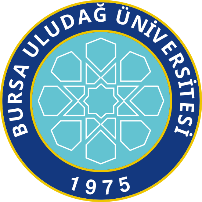 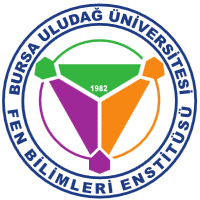 COPYRIGHT FORMTitle of the paper:_______________________________________________________________		_________________________________________________________________		_________________________________________________________________We declare that:This paper have not previously published or under consideration for publication in other national or international journals. The corresponding author is responsible for publishing and accepting this material on behalf of co-authors. This agreement is signed by at least one of the co-authors. After the signing of this agreement signed by the relevant author, authorship or any changes in the order of authors listed will not be accepted. In case of acceptance of the article, we accept that we give all publishing rights to the “International Journal of Science, Technology and Design” published by Bursa Uludağ University Institute of Natural and Applied Science.Corresponding author: _______________________ _______________ ___________________Name 			Signature 		DateAuthors: _______________________ ______________ ___________________Name 			Signature 		Date			  ________________________ _____________ ___________________Name 			Signature 		Date